Управление образования Администрации ЗАТО Северск Томской области. Ресурсный центр образования ЗАТО Северск Томской области. Рейтинговый протокол результатов муниципального этапа очного интеллектуально-личностного марафона младших школьников « Первый шаг…»Место проведения: МБОУ «СОШ № 89»Дата проведения: 3 апреля .Предметная область: математикаВозрастная категория: 4 классКоличество участников: 30Эксперты: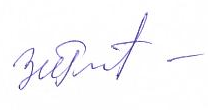 ___________________ Зиппа И.Г.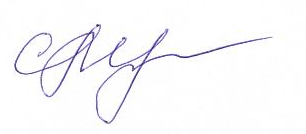 ___________________ Мешкова С.С.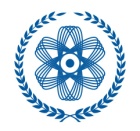 МУНИЦИПАЛЬНЫЙ ОТКРЫТЫЙ ИНТЕЛЛЕКТУАЛЬНО-ЛИЧНОСТНЫЙ МАРАФОН МЛАДШИХ ШКОЛЬНИКОВ«Первый шаг…»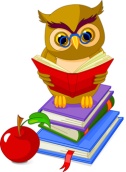 №ФИ участникаООБаллыместоФИО учителяАникина КсенияСФМЛ211Леднева Ольга АлександровнаЛазутин Иван88202Пластун Евдокия НиколаевнаСухоруков НиколайСеверская гимназия193Рипакова Лариса АлександровнаМарков Никита89174Парамонова Ольга НиколаевнаВасильева Арина198165Крайнова Елена АлексеевнаПопов Дмитрий196136Романцева Елена ВладимировнаАлексеенко Роман198136Грибченко Ольга НиколаевнаШистеров КириллСеверская гимназия136Корлюкова Оксана ОлеговнаШадрина Зоя80117Кудрявцева Елена ЮрьевнаБуркова Софья83117Соколовская Наталья НиколаевнаМальцев Владислав83117Соколовская Наталья НиколаевнаМожанок Екатерина 87117Чернова Оксана АлександровнаДементьев Юрий197117Ипатова Оксана ВалерьевнаМихайлова ОльгаСамусьский лицей108Ковылина Татьяна ДмитриевнаНейман Дарья7699Думнова Ирина АнатольевнаКоваленко Виктория8499Лабкова Юлия ВалерьевнаСтанкевич ДаниилСамусьский лицей99Ковылина Татьяна ДмитриевнаФещенко МихаилСФМЛ99Всяких Валентина ИвановнаУшакова Юлиана76810Думнова Ирина АнатольевнаКлименко Элина88810Пластун Евдокия НиколаевнаОсколков Павел196810Смирнова Елена АлександровнаНосков ИгорьСеверский лицей810Сметанина Лариса ИвановнаМанылова Маргарита89711Малькова Валентина ИвановнаТебнева ЕлизаветаСеверский лицей711Николаева Вероника СергеевнаСеливёрстов Василий78512Зюзькова Татьяна ВикторовнаИванов Дмитрий90512Болтрушевич Елена АлександровнаСоколовский Бронислав197512Смирнова Любовь ВикторовнаТимофеев Андрей78413Зюзькова Татьяна ВикторовнаКосульников Владислав87214Кажевникова Татьяна АлексеевнаСороколетов Михаил90115Болтрушевич Елена Александровна